Area of Triangles	Hero’s Formula		p = 		Area =√ p(p – a)(p – b)(p – c)This formula is used when you have all 3 sides of a triangle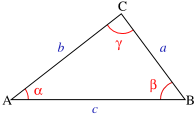 Example:3.   Trigonometric FormulaIt is possible to calculate the area of a triangle if you know the length of two sides and the measure of the contained angle (sandwich). *Hint: this formula is usually used with the Sine Law*Area = Example:Area =                                          Area = Area =                                        Area = Area =                                                Area = Area =                                                          Area = Area = 3 cm2                                                                  Area = 9.5 cm2